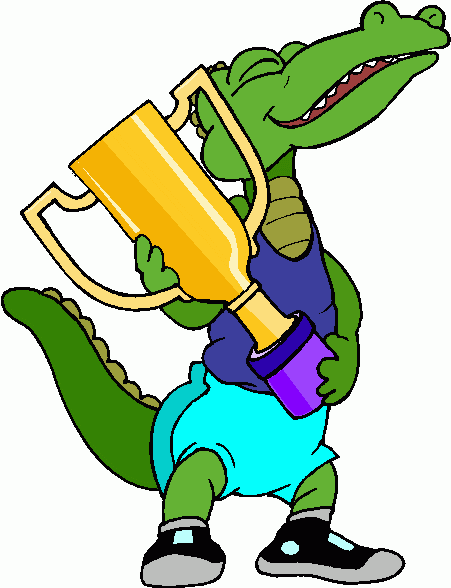 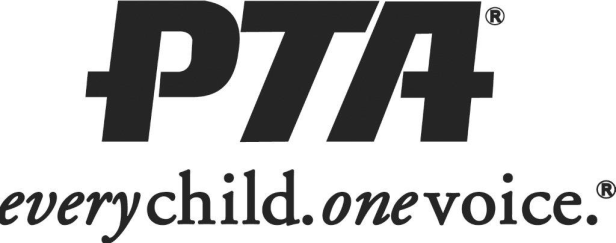 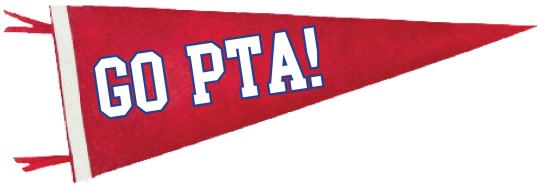 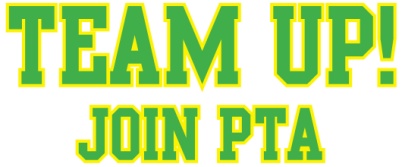 Garden Ridge Elementary Needs You!! There are many opportunities to volunteer at Garden Ridge Elementary.  We would love to have your help with all the many projects we have throughout the school year.  Whether you can give a little time or a lot of time, it all makes a difference.   Please look at the list below and check all areas you would be interested in volunteering.  Return the completed form to your child’s teacher.  For more details, please contact our VP of Volunteers, Gloria King, 
at 972-742-1082 or volunteer@grepta.net.Name__________________________________________________________________Email Address___________________________________________________________				(Most contact will be made via email)Phone Number___________________________________________________________Childs Name___________________________   	Grade/Teacher__________________	           ____________________________			____________________	           ____________________________			____________________I am interested in the following volunteer areas.□ PTA Board Member 	□ Room Rep	□ School Workroom	□ News Letter		□ Library Helper		□ Art Helper	□ Computer Lab		□ Directory
Special Events:□ Book Fair		□ Carnival		□ Silent Auction		□ Jump Rope for Heart□ Turkey Trot	□ Field Day		□ Pizza with Parents	□ Teacher Appreciation□ Holiday Fair	 			□ Red Ribbon Week	Remember all volunteers must complete a background check prior to volunteering, this can be done online at www.lisd.netThank you, in advance, for your commitment to our kids!!!! 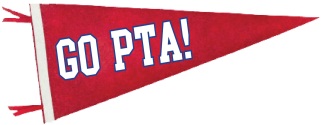 